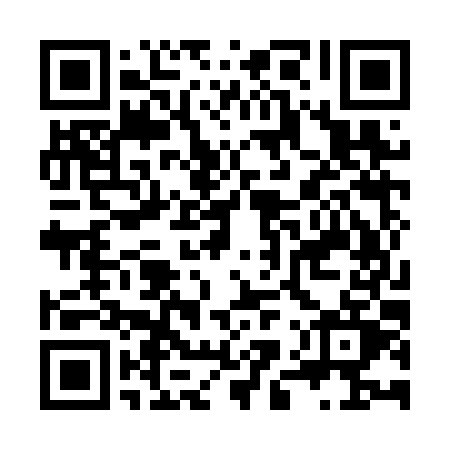 Prayer times for Belopolyane, BulgariaSat 1 Jun 2024 - Sun 30 Jun 2024High Latitude Method: Angle Based RulePrayer Calculation Method: Muslim World LeagueAsar Calculation Method: HanafiPrayer times provided by https://www.salahtimes.comDateDayFajrSunriseDhuhrAsrMaghribIsha1Sat3:395:441:136:268:4310:392Sun3:385:441:136:278:4410:403Mon3:385:431:146:278:4410:414Tue3:375:431:146:278:4510:425Wed3:365:431:146:288:4610:436Thu3:355:421:146:288:4610:447Fri3:355:421:146:298:4710:458Sat3:345:421:156:298:4810:469Sun3:345:421:156:308:4810:4710Mon3:335:411:156:308:4910:4811Tue3:335:411:156:308:4910:4812Wed3:325:411:156:318:5010:4913Thu3:325:411:166:318:5010:5014Fri3:325:411:166:318:5110:5015Sat3:325:411:166:328:5110:5116Sun3:325:411:166:328:5110:5117Mon3:325:411:166:328:5210:5218Tue3:325:411:176:328:5210:5219Wed3:325:421:176:338:5210:5220Thu3:325:421:176:338:5210:5321Fri3:325:421:176:338:5310:5322Sat3:325:421:186:338:5310:5323Sun3:335:421:186:348:5310:5324Mon3:335:431:186:348:5310:5325Tue3:335:431:186:348:5310:5326Wed3:345:431:186:348:5310:5327Thu3:345:441:196:348:5310:5328Fri3:355:441:196:348:5310:5329Sat3:365:451:196:348:5310:5230Sun3:365:451:196:348:5310:52